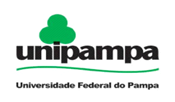 Programa Institucional de Bolsas de Iniciação á Docência - PIBID Espanhol  Bolsista: Djulya, Guilherme y JuliaPlano de aulaEscola Estadual de Ensino Médio Dr. Luiz Maria Ferraz - CIEPConteúdo: Que es el SISU, FIES o PROUNI? Para que sirve? Objetivo Geral:  Incentivar os alunos a realizar o “Exame Nacional Do Ensino” Objetivos Específicos:-Integrar el grupo, a través de la discusión acerca del “Examen Nacional de Enseñanza”;-Estimular el uso de la lengua española en el ambiente escolar;-Incentivar la comunicación, desinhibición, comprensión y expresión oral y escrita; - Sacar las dudas referentes a los programas;- Presentar las becas y sus beneficios para la carrera. Carga horária:1 hora aulaMetodologia: -Los alumnos tendrán en las diapositivas informaciones sobre estes programas educacionales:El primero Enem;Segundo Prouni;Tercero Sisu;FIES.Cada alumno leerá una diapositiva y la clase será en forma de una ronda;- A continuación los alumnos compartirán con sus companheiros de clase, sus opiniones personales sobre estos programas;Las becarias compartirán en español sus experiencias con la intención de promover una discusión y introducir nuevo vocabulario. Material Utilizado: Diapositiva, pizarrón y computadora.